Revision Date:   2015MARState of Illinois Emergency Management AgencyHazard ID:WINTER STORMRevised By: Use By:SHORT-TERM RESPONSE OBJECTIVESRESOURCE GUIDELINE FOR RESPONSERESOURCE GUIDELINE FOR RESPONSERESOURCE GUIDELINE FOR RESPONSEConduct Search and RescueConduct Well Being ChecksImplement Life Essential Supply MissionsProvide Public Information MessagingEstablish Evacuation SystemsEstablish Shelters/Warming Centers Establish Immediate EMS/Medical Surge CapacityProvide Force Security & ProtectionRestore CommunicationsRestore Power Restore WWTF and Potable Water Supplies/SystemsConduct Snow Removal/ManagementSECONDARY CONSIDERATIONSEnvironmental impactLoss of economy and infrastructureLoss of equipment due to hazard profileMass CareMedical implications - capability/capacityRequests for potable water suppliesRequests for waste management servicesRequests for portable heatingResponder health and welfarePersonnel Protective EquipmentFatality ManagementFood Service/Supply  InspectionsRESOURCE TYPEQNTYPURPOSEConduct Search and RescueConduct Well Being ChecksImplement Life Essential Supply MissionsProvide Public Information MessagingEstablish Evacuation SystemsEstablish Shelters/Warming Centers Establish Immediate EMS/Medical Surge CapacityProvide Force Security & ProtectionRestore CommunicationsRestore Power Restore WWTF and Potable Water Supplies/SystemsConduct Snow Removal/ManagementSECONDARY CONSIDERATIONSEnvironmental impactLoss of economy and infrastructureLoss of equipment due to hazard profileMass CareMedical implications - capability/capacityRequests for potable water suppliesRequests for waste management servicesRequests for portable heatingResponder health and welfarePersonnel Protective EquipmentFatality ManagementFood Service/Supply  InspectionsIEMA Regional CoordinatorSworn Officer – L/EING (Personnel)ING (HUMVEE)SnowmobilesGradersTrucks w/ PlowsGenerators (5 – 100kw, 5 -30Kw) IESMAGenerator Trailers - IESMAMessage BoardsArrow BoardsSweeperHWY Labor (Personnel)Day Labor, General (Personnel)Cessna 237H – Sikorsky S-76BH – Bell 206L3Radios, Portable, STARCOMLiaison w/ County EOC’sForce Security and Protection / T/A / SARForce Security and Protection / T/A / SARForce Security and Protection / T/A / SARTransportation / SAR / Life Essential MissionsSnow removal / T/AAbove IDOT Winter Storm Plan basePower RestorationPower RestorationPublic information and MessagingPublic information and MessagingSnow removalSnow Removal and ManagementSnow Removal and Management/ Res MgmtAerial MonitoringAerial MonitoringAerial MonitoringCommunicationsSAFETY CONSIDERATIONS AND WARNINGSSAFETY CONSIDERATIONS AND WARNINGSSAFETY CONSIDERATIONS AND WARNINGSSAFETY CONSIDERATIONS AND WARNINGSSAFETY CONSIDERATIONS AND WARNINGSStaff will maintain a safe working environment throughout operations.Staff will wear designated and approved safety gear/clothing during missions and periods of active duty.Due to the extended working period, staff will be cognizant of stress, fatigue, and the need for adequate rest periods. All staff should be cognizant of potential trip, slip, fall, cold, and environmental conditions associated with operations.Any and all situations warranting law enforcement intervention will be immediately directed to the appropriate authorities.Injuries or medical concerns/conditions will be reported to the medical staff on-site immediately and/or 911 as appropriate.Staff will maintain a safe working environment throughout operations.Staff will wear designated and approved safety gear/clothing during missions and periods of active duty.Due to the extended working period, staff will be cognizant of stress, fatigue, and the need for adequate rest periods. All staff should be cognizant of potential trip, slip, fall, cold, and environmental conditions associated with operations.Any and all situations warranting law enforcement intervention will be immediately directed to the appropriate authorities.Injuries or medical concerns/conditions will be reported to the medical staff on-site immediately and/or 911 as appropriate.Staff will maintain a safe working environment throughout operations.Staff will wear designated and approved safety gear/clothing during missions and periods of active duty.Due to the extended working period, staff will be cognizant of stress, fatigue, and the need for adequate rest periods. All staff should be cognizant of potential trip, slip, fall, cold, and environmental conditions associated with operations.Any and all situations warranting law enforcement intervention will be immediately directed to the appropriate authorities.Injuries or medical concerns/conditions will be reported to the medical staff on-site immediately and/or 911 as appropriate.Staff will maintain a safe working environment throughout operations.Staff will wear designated and approved safety gear/clothing during missions and periods of active duty.Due to the extended working period, staff will be cognizant of stress, fatigue, and the need for adequate rest periods. All staff should be cognizant of potential trip, slip, fall, cold, and environmental conditions associated with operations.Any and all situations warranting law enforcement intervention will be immediately directed to the appropriate authorities.Injuries or medical concerns/conditions will be reported to the medical staff on-site immediately and/or 911 as appropriate.Staff will maintain a safe working environment throughout operations.Staff will wear designated and approved safety gear/clothing during missions and periods of active duty.Due to the extended working period, staff will be cognizant of stress, fatigue, and the need for adequate rest periods. All staff should be cognizant of potential trip, slip, fall, cold, and environmental conditions associated with operations.Any and all situations warranting law enforcement intervention will be immediately directed to the appropriate authorities.Injuries or medical concerns/conditions will be reported to the medical staff on-site immediately and/or 911 as appropriate.GLOSSARY OF TERMSGLOSSARY OF TERMSREFERENCES RULES OF THUMB RULES OF THUMB RULES OF THUMBBlizzardA storm which contains large amounts of snow OR blowing snow, with winds in excess of 35 mph and visibilities of less than 1/4 mile for an extended period of time (at least 3 hours).Winter Storm Warning Issued when hazardous winter weather in the form of heavy snow, heavy freezing rain, or heavy sleet is imminent or occurring. Winter Storm Warnings are usually issued 12 to 24 hours before the event is expected to begin. Winter Storm Watch Alerts the public to the possibility of a blizzard, heavy snow, heavy freezing rain, or heavy sleet. Winter Storm Watches are usually issued 12 to 48 hours before the beginning of a Winter Storm.Wind Chill Warning: Issued when wind chill temperatures are expected to be hazardous to life within several minutes of exposure.Ice Storm An ice storm is used to describe occasions when damaging accumulations of ice are expected during freezing rain situations.  Significant ice accumulations are usually accumulations of ¼" or greater. Ice Storm Warning Issued when freezing rain produces a significant and possibly damaging accumulation of ice. The criteria for this warning varies from state to state, but typically will be issued any time more than 1/4" of ice is expected to accumulate in an area.http://w1.weather.gov/glossary/ BlizzardA storm which contains large amounts of snow OR blowing snow, with winds in excess of 35 mph and visibilities of less than 1/4 mile for an extended period of time (at least 3 hours).Winter Storm Warning Issued when hazardous winter weather in the form of heavy snow, heavy freezing rain, or heavy sleet is imminent or occurring. Winter Storm Warnings are usually issued 12 to 24 hours before the event is expected to begin. Winter Storm Watch Alerts the public to the possibility of a blizzard, heavy snow, heavy freezing rain, or heavy sleet. Winter Storm Watches are usually issued 12 to 48 hours before the beginning of a Winter Storm.Wind Chill Warning: Issued when wind chill temperatures are expected to be hazardous to life within several minutes of exposure.Ice Storm An ice storm is used to describe occasions when damaging accumulations of ice are expected during freezing rain situations.  Significant ice accumulations are usually accumulations of ¼" or greater. Ice Storm Warning Issued when freezing rain produces a significant and possibly damaging accumulation of ice. The criteria for this warning varies from state to state, but typically will be issued any time more than 1/4" of ice is expected to accumulate in an area.http://w1.weather.gov/glossary/ National Weather Service (NWS)Approximate snowfall to rain equivalency ratios:IDOT – Roadways/TrafficEmergency Road Closureshttp://www.dot.il.gov/road/closures.txtRoadway Weather Information System (RWIS)http://www.gettingaroundillinois.com/gai.htm?mt=rwisIf temperatures are below 18°F for a period of 72-hours or more, salt becomes ineffectiveIf temperatures remain above 18° and icing is less than ½”, salt will remain effective.Every 72-hours of operation, 1/3 of the snow removal equipment that is in-service will be placed out-of-service for repair and replacement.If temperatures are below 18°F for a period of 72-hours or more, salt becomes ineffectiveIf temperatures remain above 18° and icing is less than ½”, salt will remain effective.Every 72-hours of operation, 1/3 of the snow removal equipment that is in-service will be placed out-of-service for repair and replacement.If temperatures are below 18°F for a period of 72-hours or more, salt becomes ineffectiveIf temperatures remain above 18° and icing is less than ½”, salt will remain effective.Every 72-hours of operation, 1/3 of the snow removal equipment that is in-service will be placed out-of-service for repair and replacement.BlizzardA storm which contains large amounts of snow OR blowing snow, with winds in excess of 35 mph and visibilities of less than 1/4 mile for an extended period of time (at least 3 hours).Winter Storm Warning Issued when hazardous winter weather in the form of heavy snow, heavy freezing rain, or heavy sleet is imminent or occurring. Winter Storm Warnings are usually issued 12 to 24 hours before the event is expected to begin. Winter Storm Watch Alerts the public to the possibility of a blizzard, heavy snow, heavy freezing rain, or heavy sleet. Winter Storm Watches are usually issued 12 to 48 hours before the beginning of a Winter Storm.Wind Chill Warning: Issued when wind chill temperatures are expected to be hazardous to life within several minutes of exposure.Ice Storm An ice storm is used to describe occasions when damaging accumulations of ice are expected during freezing rain situations.  Significant ice accumulations are usually accumulations of ¼" or greater. Ice Storm Warning Issued when freezing rain produces a significant and possibly damaging accumulation of ice. The criteria for this warning varies from state to state, but typically will be issued any time more than 1/4" of ice is expected to accumulate in an area.http://w1.weather.gov/glossary/ BlizzardA storm which contains large amounts of snow OR blowing snow, with winds in excess of 35 mph and visibilities of less than 1/4 mile for an extended period of time (at least 3 hours).Winter Storm Warning Issued when hazardous winter weather in the form of heavy snow, heavy freezing rain, or heavy sleet is imminent or occurring. Winter Storm Warnings are usually issued 12 to 24 hours before the event is expected to begin. Winter Storm Watch Alerts the public to the possibility of a blizzard, heavy snow, heavy freezing rain, or heavy sleet. Winter Storm Watches are usually issued 12 to 48 hours before the beginning of a Winter Storm.Wind Chill Warning: Issued when wind chill temperatures are expected to be hazardous to life within several minutes of exposure.Ice Storm An ice storm is used to describe occasions when damaging accumulations of ice are expected during freezing rain situations.  Significant ice accumulations are usually accumulations of ¼" or greater. Ice Storm Warning Issued when freezing rain produces a significant and possibly damaging accumulation of ice. The criteria for this warning varies from state to state, but typically will be issued any time more than 1/4" of ice is expected to accumulate in an area.http://w1.weather.gov/glossary/ WIND CHILL CHARTWIND CHILL CHARTLINKSLINKSBlizzardA storm which contains large amounts of snow OR blowing snow, with winds in excess of 35 mph and visibilities of less than 1/4 mile for an extended period of time (at least 3 hours).Winter Storm Warning Issued when hazardous winter weather in the form of heavy snow, heavy freezing rain, or heavy sleet is imminent or occurring. Winter Storm Warnings are usually issued 12 to 24 hours before the event is expected to begin. Winter Storm Watch Alerts the public to the possibility of a blizzard, heavy snow, heavy freezing rain, or heavy sleet. Winter Storm Watches are usually issued 12 to 48 hours before the beginning of a Winter Storm.Wind Chill Warning: Issued when wind chill temperatures are expected to be hazardous to life within several minutes of exposure.Ice Storm An ice storm is used to describe occasions when damaging accumulations of ice are expected during freezing rain situations.  Significant ice accumulations are usually accumulations of ¼" or greater. Ice Storm Warning Issued when freezing rain produces a significant and possibly damaging accumulation of ice. The criteria for this warning varies from state to state, but typically will be issued any time more than 1/4" of ice is expected to accumulate in an area.http://w1.weather.gov/glossary/ BlizzardA storm which contains large amounts of snow OR blowing snow, with winds in excess of 35 mph and visibilities of less than 1/4 mile for an extended period of time (at least 3 hours).Winter Storm Warning Issued when hazardous winter weather in the form of heavy snow, heavy freezing rain, or heavy sleet is imminent or occurring. Winter Storm Warnings are usually issued 12 to 24 hours before the event is expected to begin. Winter Storm Watch Alerts the public to the possibility of a blizzard, heavy snow, heavy freezing rain, or heavy sleet. Winter Storm Watches are usually issued 12 to 48 hours before the beginning of a Winter Storm.Wind Chill Warning: Issued when wind chill temperatures are expected to be hazardous to life within several minutes of exposure.Ice Storm An ice storm is used to describe occasions when damaging accumulations of ice are expected during freezing rain situations.  Significant ice accumulations are usually accumulations of ¼" or greater. Ice Storm Warning Issued when freezing rain produces a significant and possibly damaging accumulation of ice. The criteria for this warning varies from state to state, but typically will be issued any time more than 1/4" of ice is expected to accumulate in an area.http://w1.weather.gov/glossary/ http://www.nws.noaa.gov/om/windchill/ 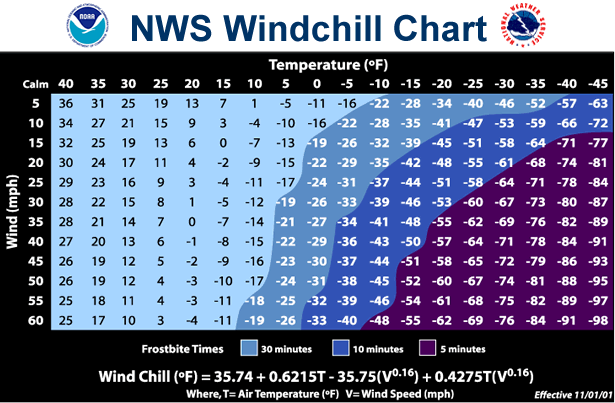 http://www.nws.noaa.gov/om/windchill/ NWS – NOAANational Weatherhttp://www.weather.gov/River forecastshttp://water.weather.gov/ahps/Storm Prediction Centerhttp://www.spc.noaa.gov/NWS – NOAANational Weatherhttp://www.weather.gov/River forecastshttp://water.weather.gov/ahps/Storm Prediction Centerhttp://www.spc.noaa.gov/